E I N L A D U N G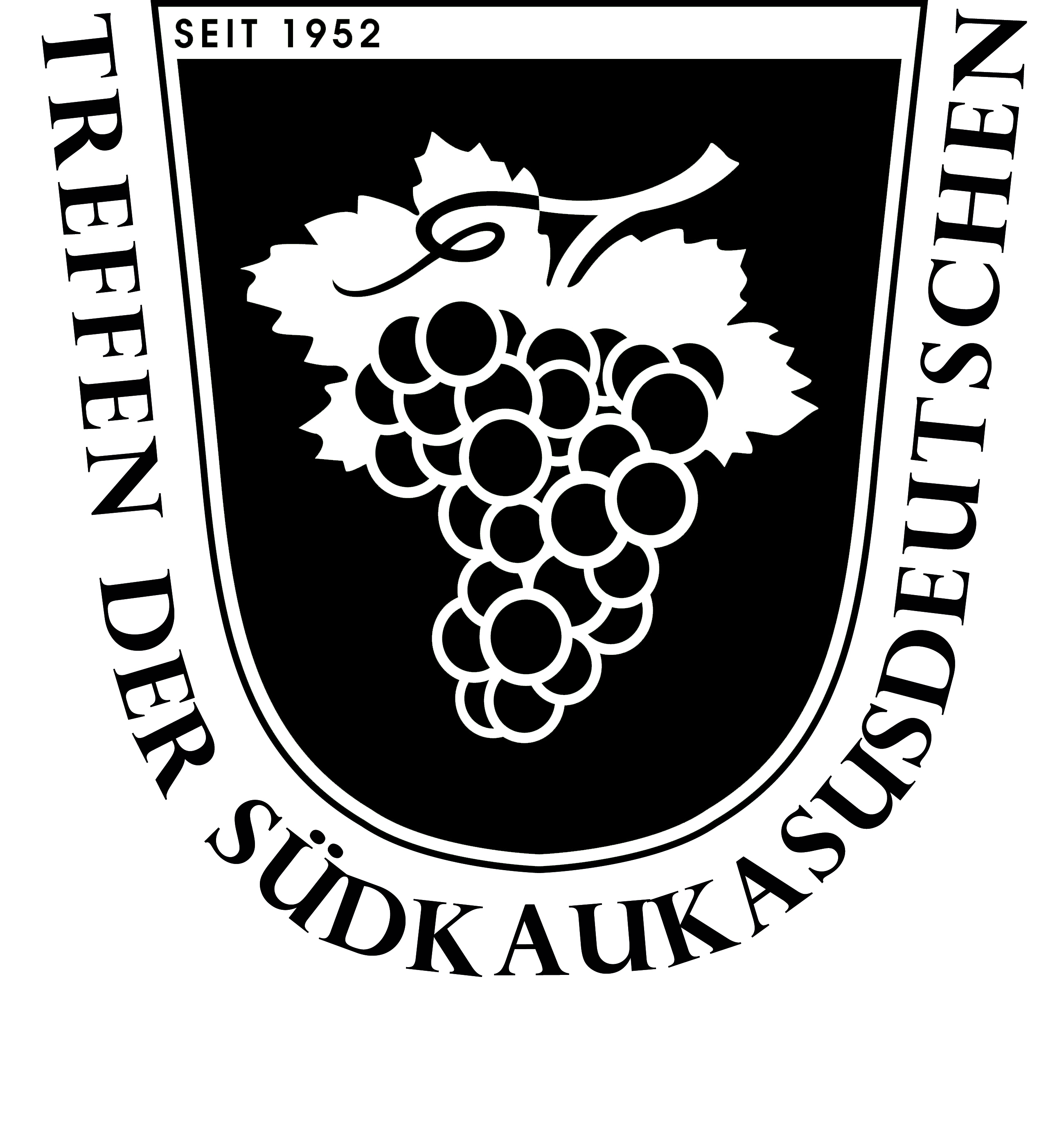 Zum 48. Südkaukasiertreffen am Samstag, 05. September 2015  im kleinen Kursaal in Stuttgart-Bad Cannstatt,Königsplatz 1, 70372 StuttgartZu erreichen:mit der Bahn -  vom Hauptbahnhof Stuttgart mit der Stadtbahn U9, U14eine Haltestelle bis „Staatsgalerie“, weiter mit Stadtbahn U2 mehrere Haltestellen bis „Kursaal“ - siehe Plan Rückseite Blatt 2mit dem Auto–                                              -- „ --Übernachtung– und Parkmöglichkeiten – siehe Rückseite Blatt 1A b l a u f:ab     10.00 Uhr          Saalöffnung                                   Bitte die an der Kasse erworbene Teilnehmerplakette sichtbar tragen         12.00 Uhr          Gemeinsames Mittagessen         13.30 Uhr          Offizieller Teil:                       Gemeinsames Lied                       Begrüßung                        Gedenken unserer Verstorbenen mit Kranzniederlegung                       Danksagungca.      15.30 Uhr        Kaffee und Kuchen. Geselliges Beisammensein.                                 Musikalische Unterhaltung mit TanzAnmeldungen bitte mit dem anhängenden Streifen an Zitta Walker oder Ilse Illg oder Paul&Walli Schüle spätestens bis zum 31. August 2015 zurücksenden.Meine sehr verehrten Landsleute, liebe Freunde!!! ... In 2 Jahren (am nächsten Treffen 2017) werden es 200 Jahre, als unsere Vorfahren aus Deutschland nach Kaukasien auswanderten. Bitte Termin:  26. August 2017 vormerken und weiter sagen. Lesen Sie dazu auch wichtigen Aufruf an  SIE  ALLE auf Blatt 2 !!!Gez.:  Frank Krohmer                     Zitta Walker                    Ilse Illg                           Paul&Walli Schüle          Pfaffenwaldring 39 A           Hausenring 82                 Goldregenweg 2             Holzgasse 11          70569 Stuttgart                     70499 Stuttgart                77656 Offenburg            71409 Schwaikheim          Tel. 0711/681190                 Tel. 0711/8895377           Tel. 0781/57769             Tel. 07195/52058      Mail: fkrohmer@alice-dsl.de   Mail: -                               Mail: -                Mail: pw_schuele@web.deAnmeldung zum Kaukasiertreffen 								am Samstag, 05.September 2015					JA,	ich nehme am Kaukasiertreffen mit 		 						Personen teil.Telefon: 		 / 			Email: 			 @ 			        (Bitte, E-Mail-Adresse unbedingt eintragen)(Datum, Unterschrift) Bitte Ihre Adresse bei Bedarf korrigieren. Danke.                                                                      Blatt  1Übernachtungsmöglichkeiten – siehe Plan auf Rückseite Blatt 2Im Hotel Ibis Styles  (ca. 140 m. von Haltestelle Kursaal)Teinacher Str. 20, 70372 Stuttgart- Bad Cannstatt.    Telefon 0711/9540-0Ecke Teinacher/Schmidener Str.  – Siehe Plan Rückseite Blatt 2Eigene Parkplätze vorhanden.Preise (Stand 2015) Einzelzimmer    €  99,-- (Preis für 1 Person)      mit FrühstückDoppelzimmer  € 114,-- (Preis für 2 Personen)        -- “–OderÜber Touristikbüro Stuttgart. Tel., 0711/2228 -100; oderE-Mail: hotels@stuttgart-tourist.deParkmöglichkeiten – siehe Plan auf Rückseite Blatt 21.Auf der König-Karl-Straße nach dem Kreisverkehr (Daimlerplatz) geradeaus kann manSchon parken sowie in den rechts und links anliegenden Straßen.2. Beim letzten Gebäude auf der linken Seite der König-Karl-Straße, linksabbiegen(trotzZeichen „Einfahrt verboten“ – 40 Meter sind erlaubt),  nach Abbiegen gleich rechts Parkplatz Kursaal (kostenpflichtig).3. Weiter der König-Karl-Straße folgend links vor dem Kurhaus Tiefgarage (kostenpflichtig).4. Oder auch in der Verlängerung der König-Karl-Straße halbrechts (etwa am Kursaal vorbei)in der Taubenheim-Straße.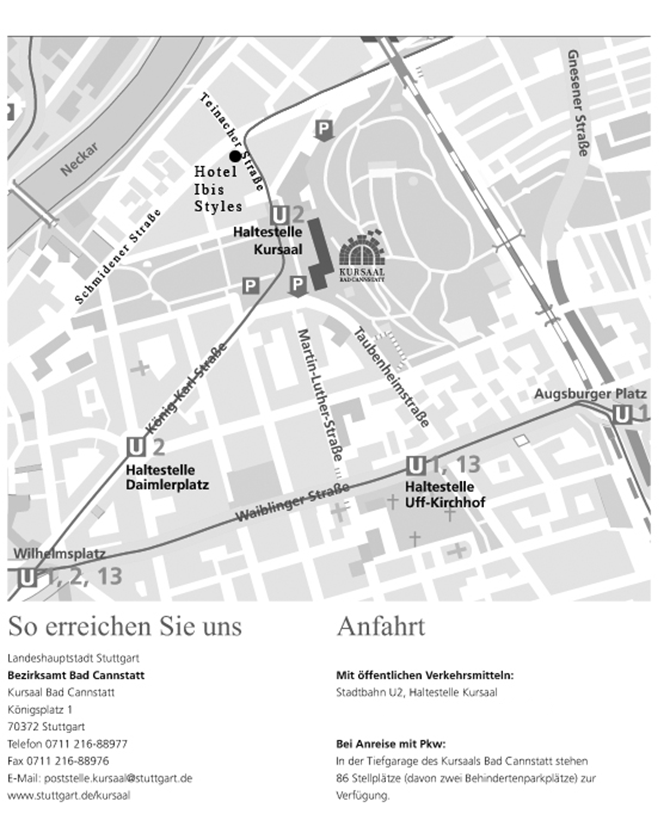 